Python installationSteps:1Create folder in C: drive Name as Python Steps:2Install Python as  wait………………………………………………………………………………………………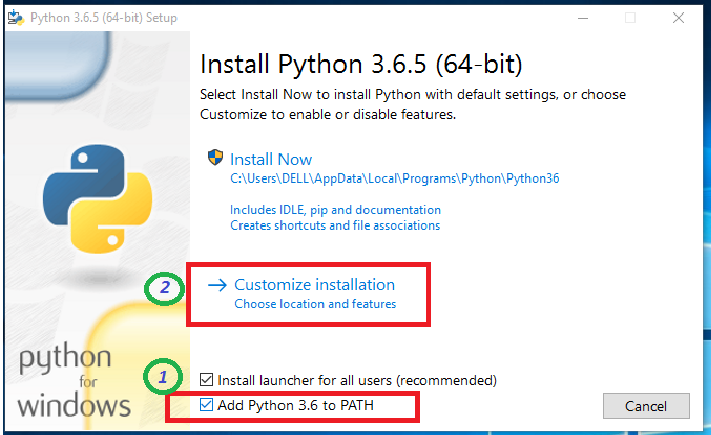 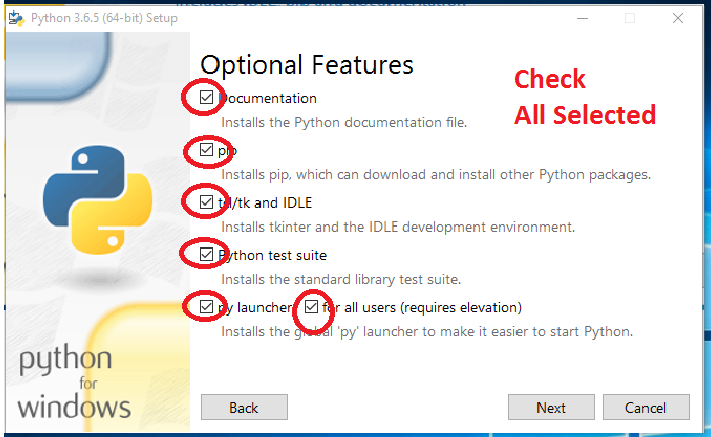 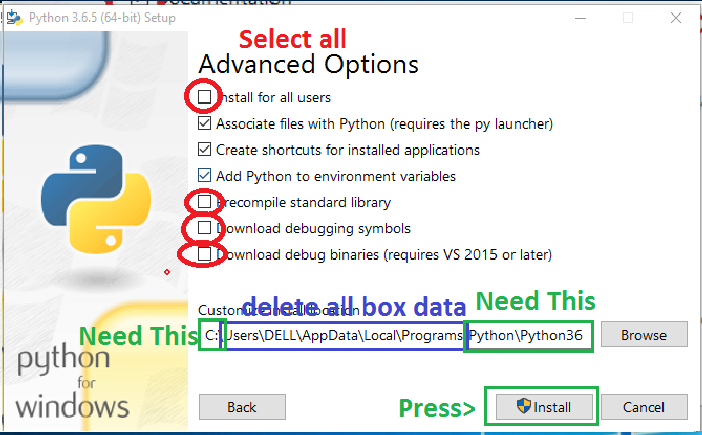 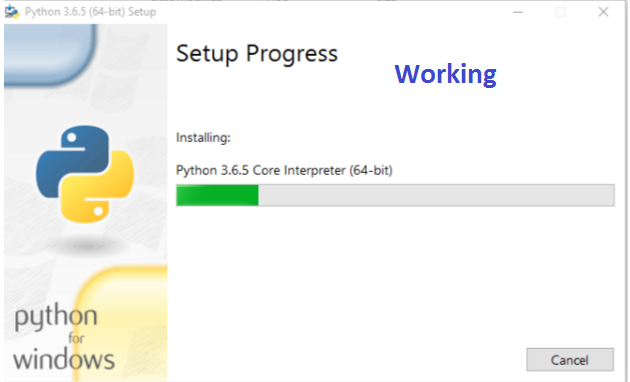 After Done:Add Path in Window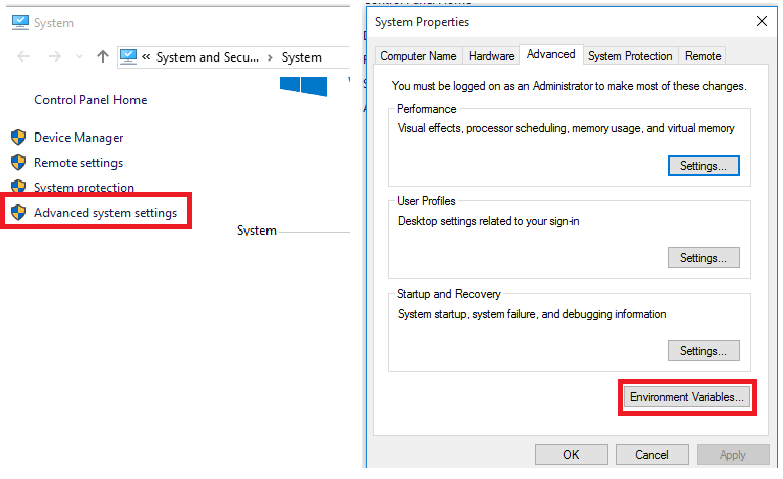 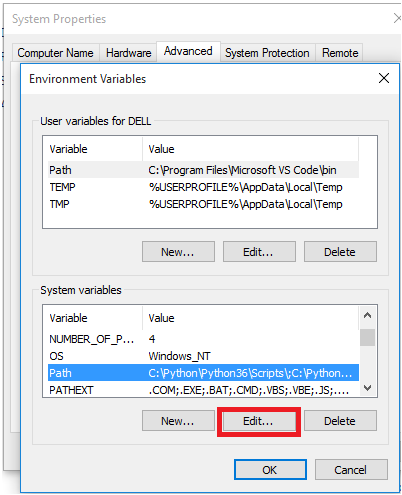 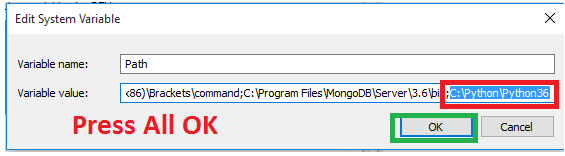 Open CMD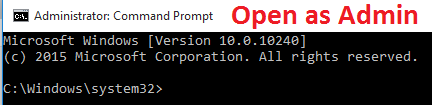 Type > PYTHON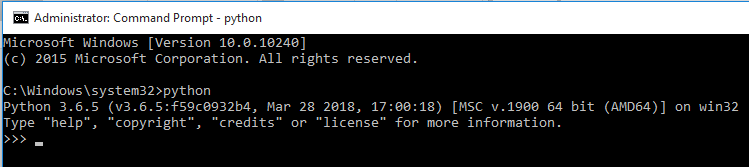 Close and open again run all pip commands as follows INTERNET service activate first pip install numpypip install SomePackagepip install matplotlibpip install scipypip install jupyterpip install Djangopip install mysql   or mysqlclient  or mysql-python